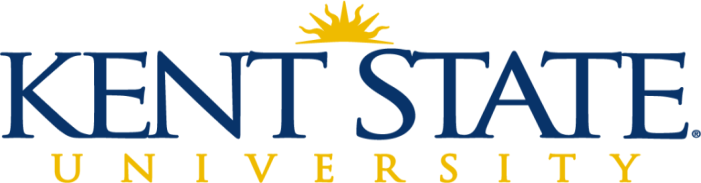 Undergraduate Research Symposium March 11, 2015Student Presenter/s:Presentation Title:Total Score:  _________ out of 45Award Recommendation: 	    None  	 First Place	     Second Place 	   Honorable 											    MentionRating Criteria0=not provided to 5= excellentScore0 - 5CommentsIntroductionClear, concise statement of purpose/hypothesisMethodsConceptual: clear summary of methodological, conceptual, or theoretical issue; orQuantitative: appropriateness of design, sampling, instruments; orQualitative: appropriateness of design, sampling, data collection.Results/DiscussionData presentation was clear, concise, and thorough.Quality Clarity, flow, and consistencyInnovativenessSignificanceVisual Effectiveness/AppealClearly communicates idea of projectPresentation and Delivery Speaks clearly, naturally, enthusiastic (10 pts)Concise yet thorough when answering questions (10 pts) Score 0 - 20